(St-AR) Willkommen auf den Seiten meiner „kleinen Deutsch Hilfe“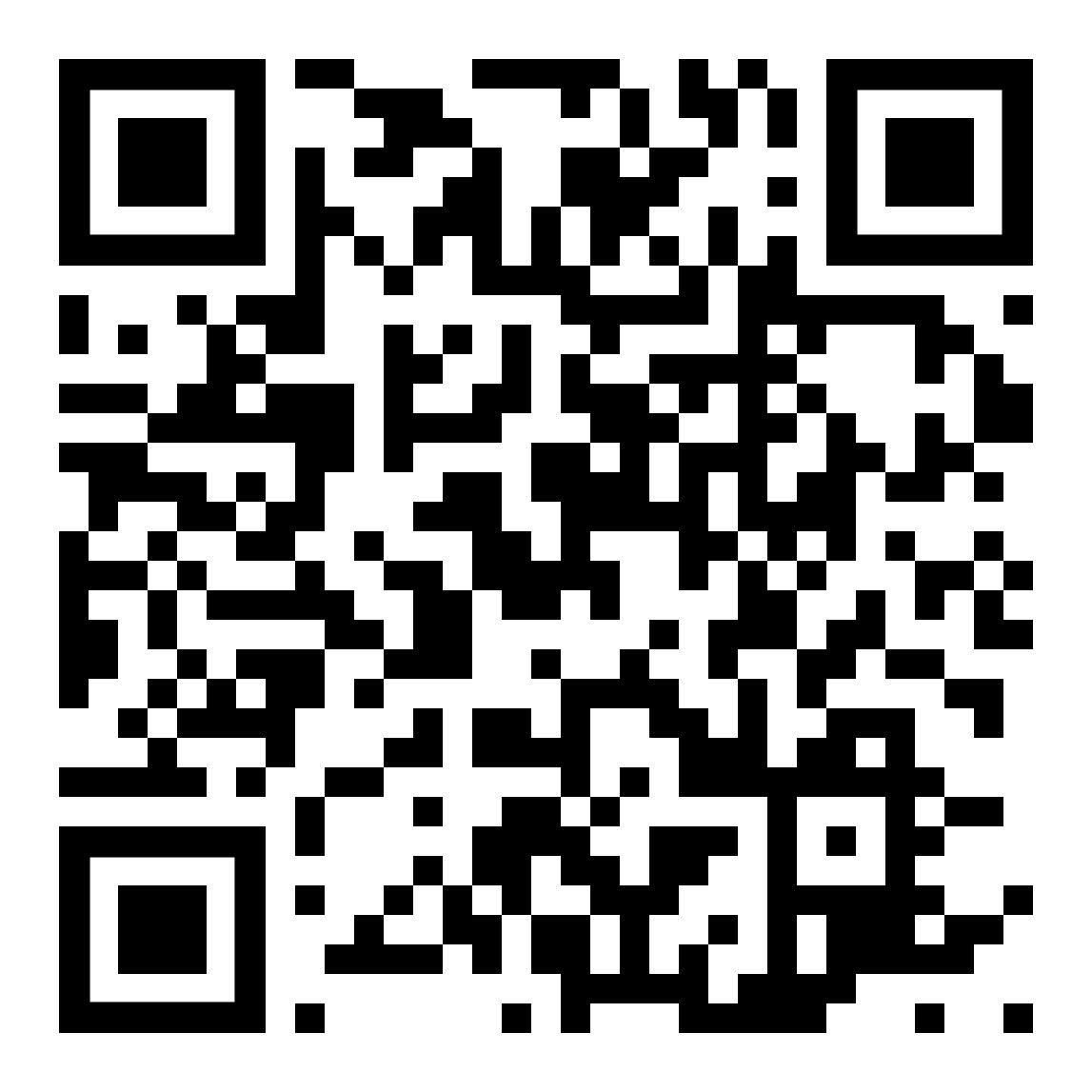 https://kleine-deutsch-hilfe.at/Start-AR.htm Hilfe für Anfänger – einfacher Grundwortschatz zum Lesen, Üben, Anhören und Nachsprechenhttps://kleine-deutsch-hilfe.at/Start-AR.htm مساعدة للمبتدئين - مفردات أساسية بسيطةللقراءة والممارسة والاستماع والتكرارhttps://kleine-deutsch-hilfe.at/Start-AR.htm Help for beginners - simple basic vocabulary for reading, practicing, listening, and repeatinghttps://kleine-deutsch-hilfe.at/Start-AR.htm diesen Text anhören – استمع إلى هذا النص Anhören, Nachsprechen  استمع ، كرر  Listening, Repeating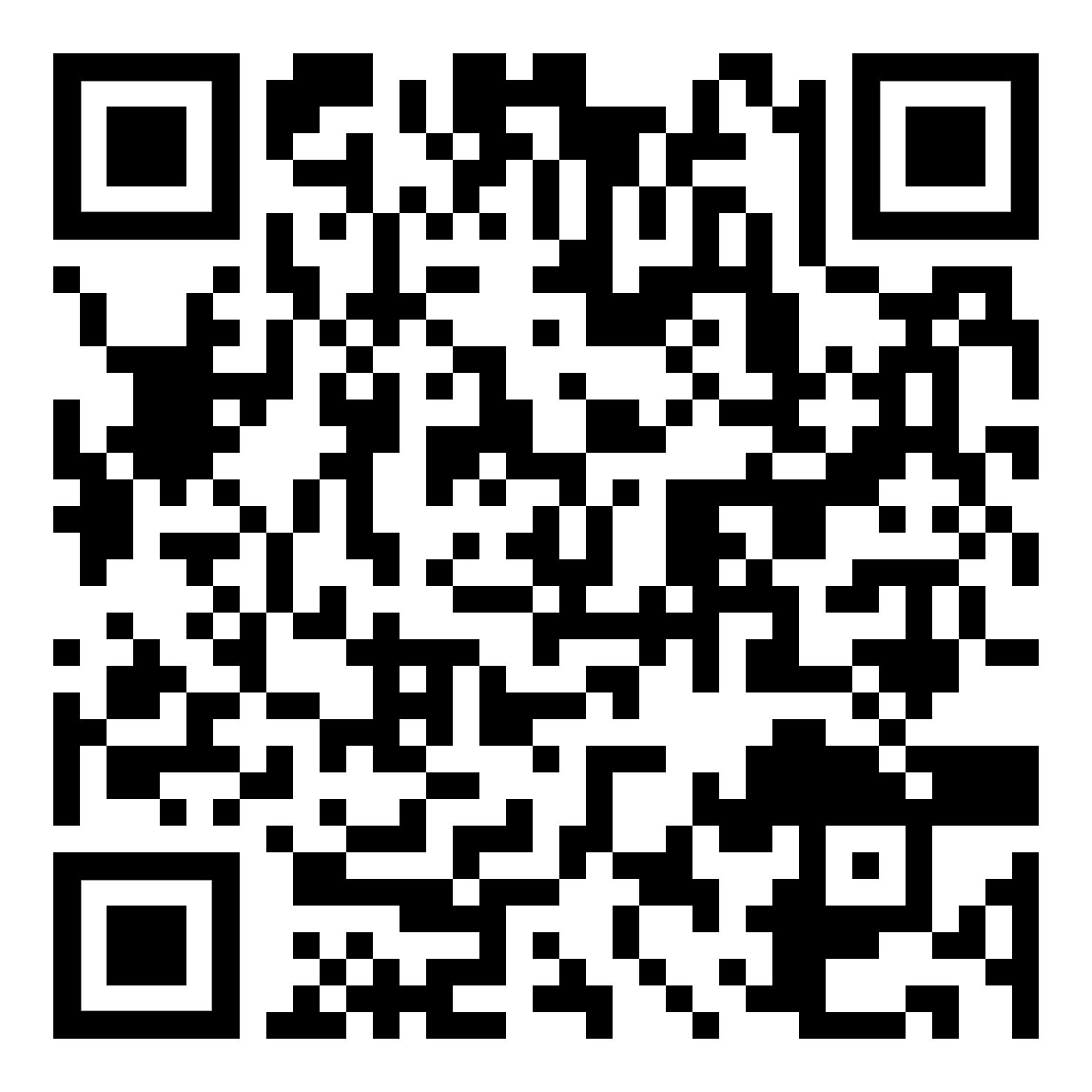 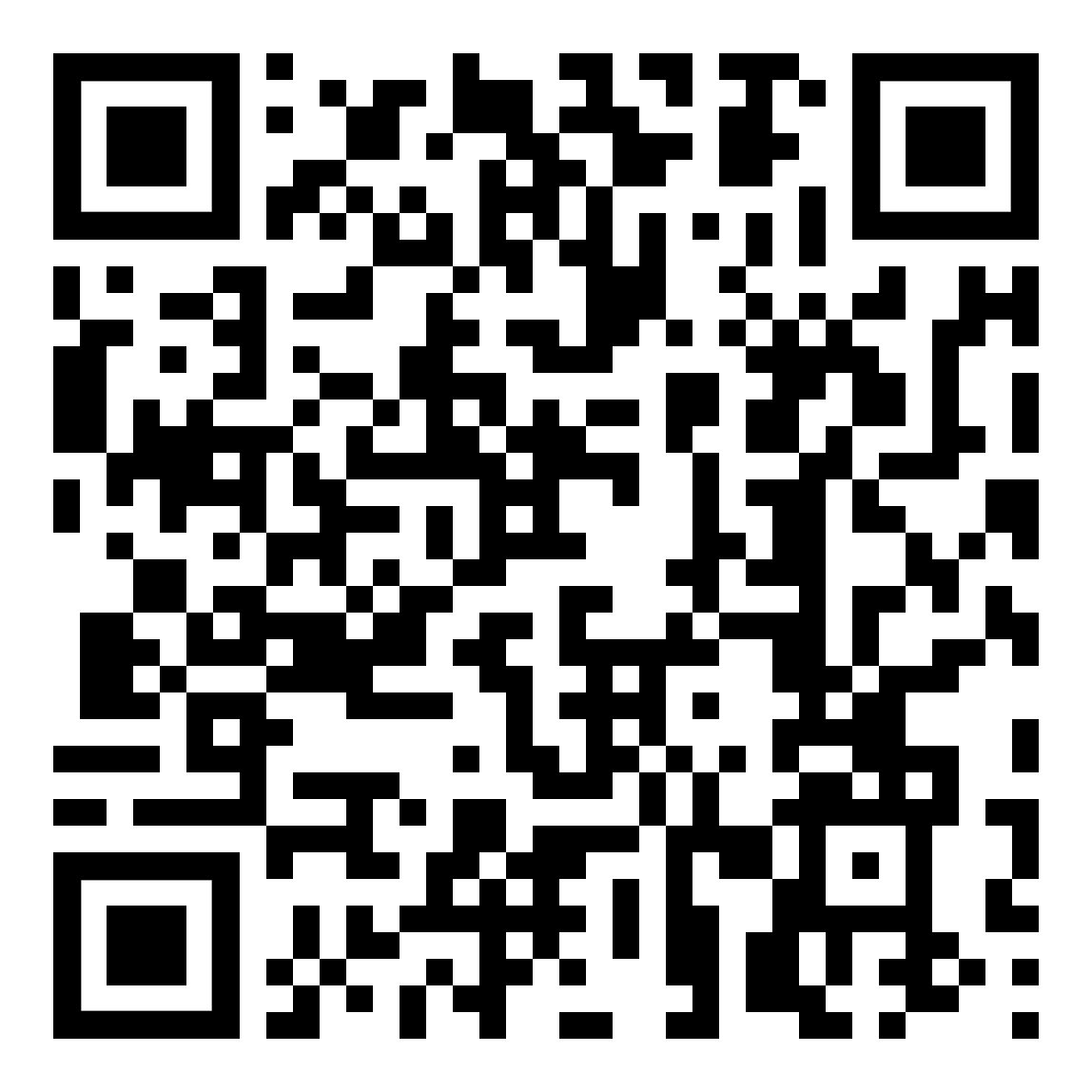 lateinische Schrift,معرفة القراءة والكتابةLatin AlphabetWörter zum Beginn الكلمات لتبدأ   Words to begin with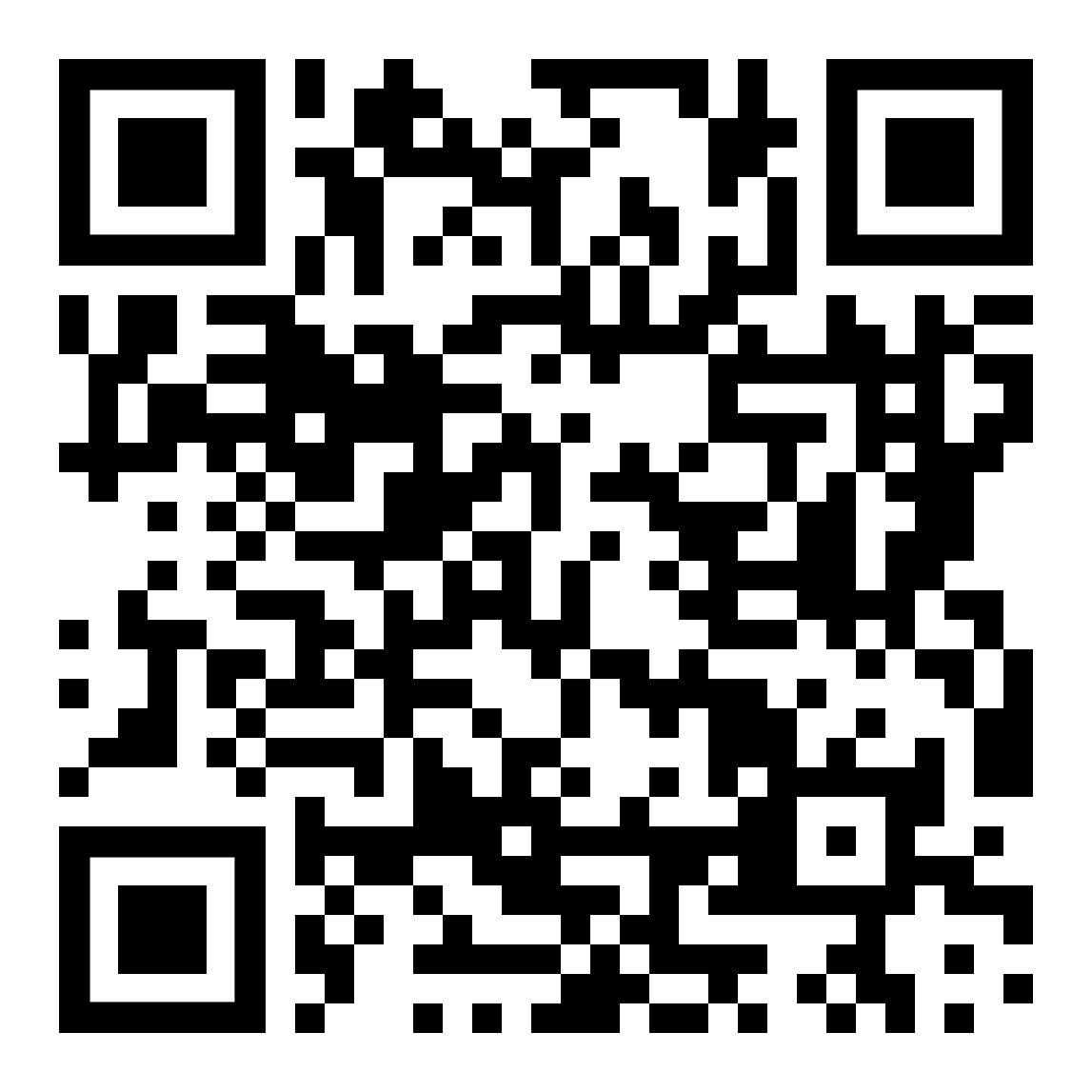 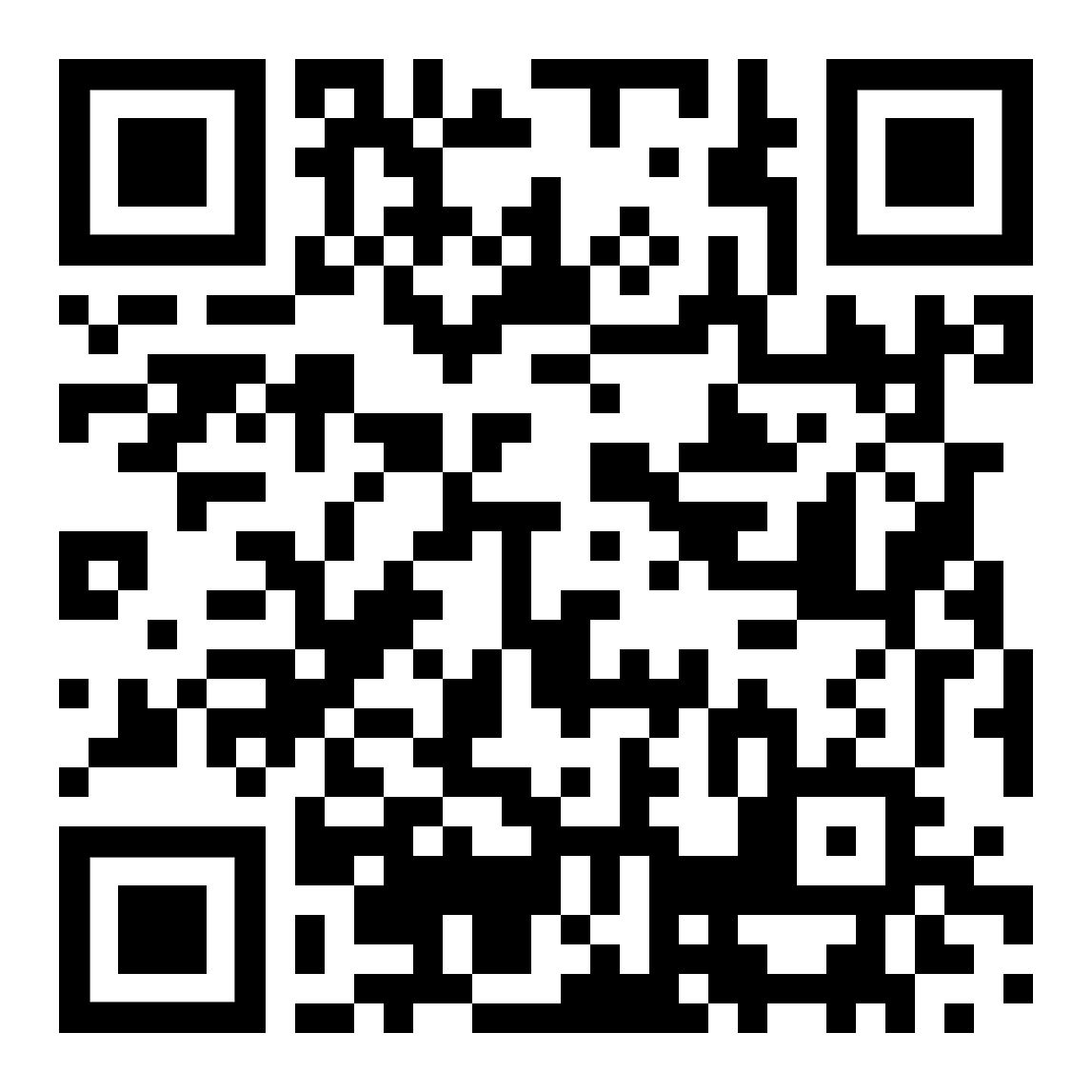 Deutsch Sprechen  تعليمات للتحدث   Speaking InstructionsWortbildung und Wortfamilien تكوين الكلمات وعائلات الكلمة Forming German Words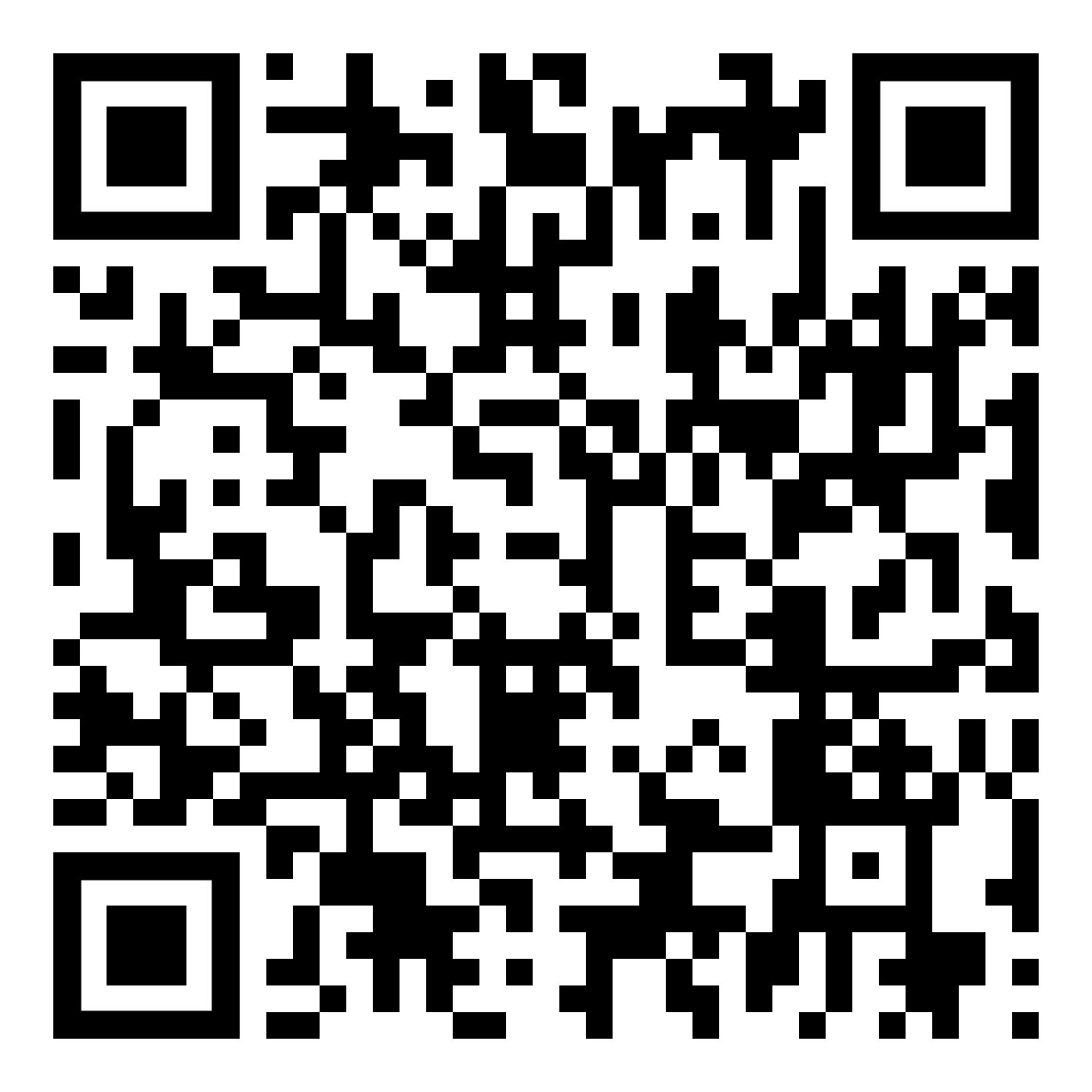 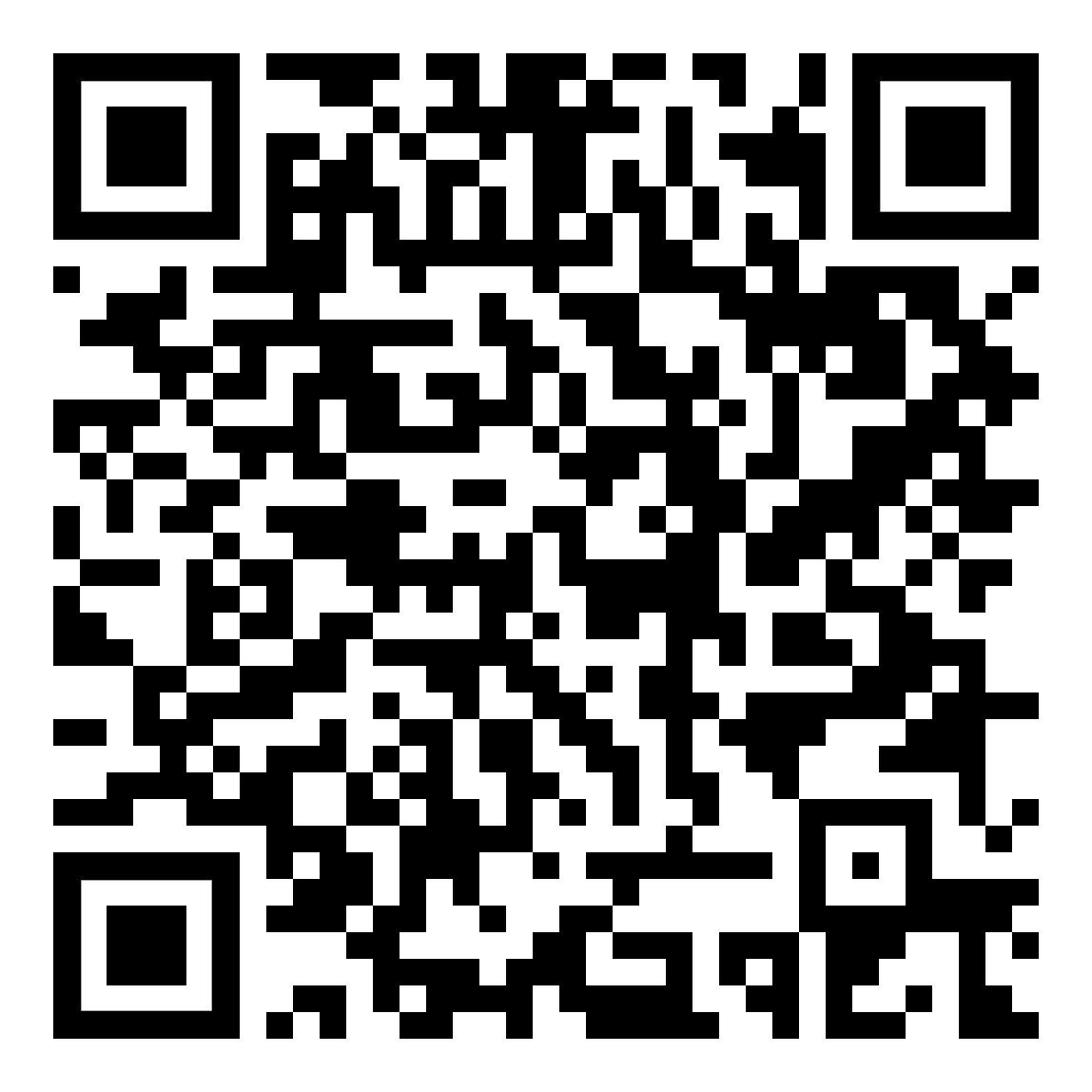 nützliche Sätze جمل مفيدة    Useful Phraseskurze Texte نصوص قصيرة  Short Texts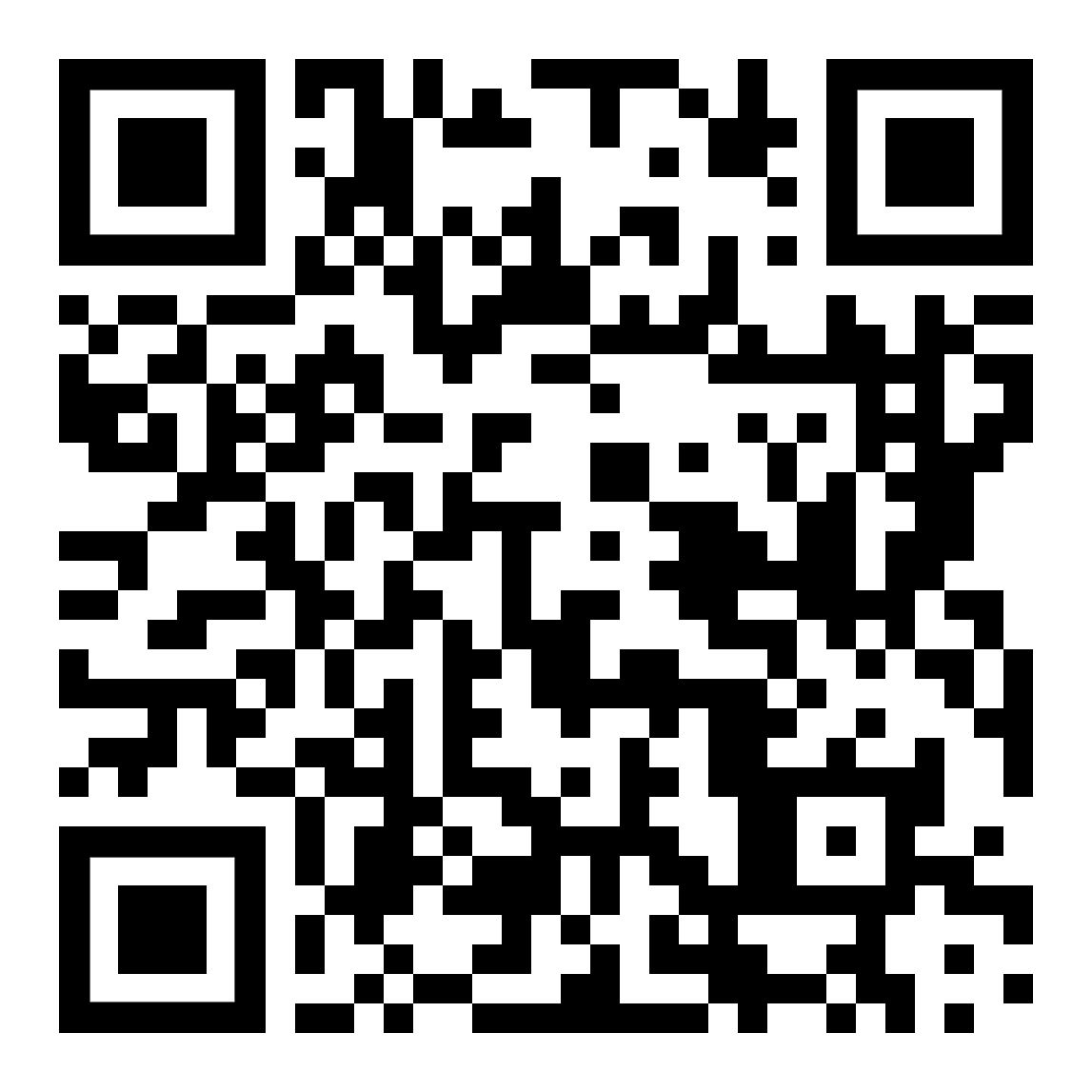 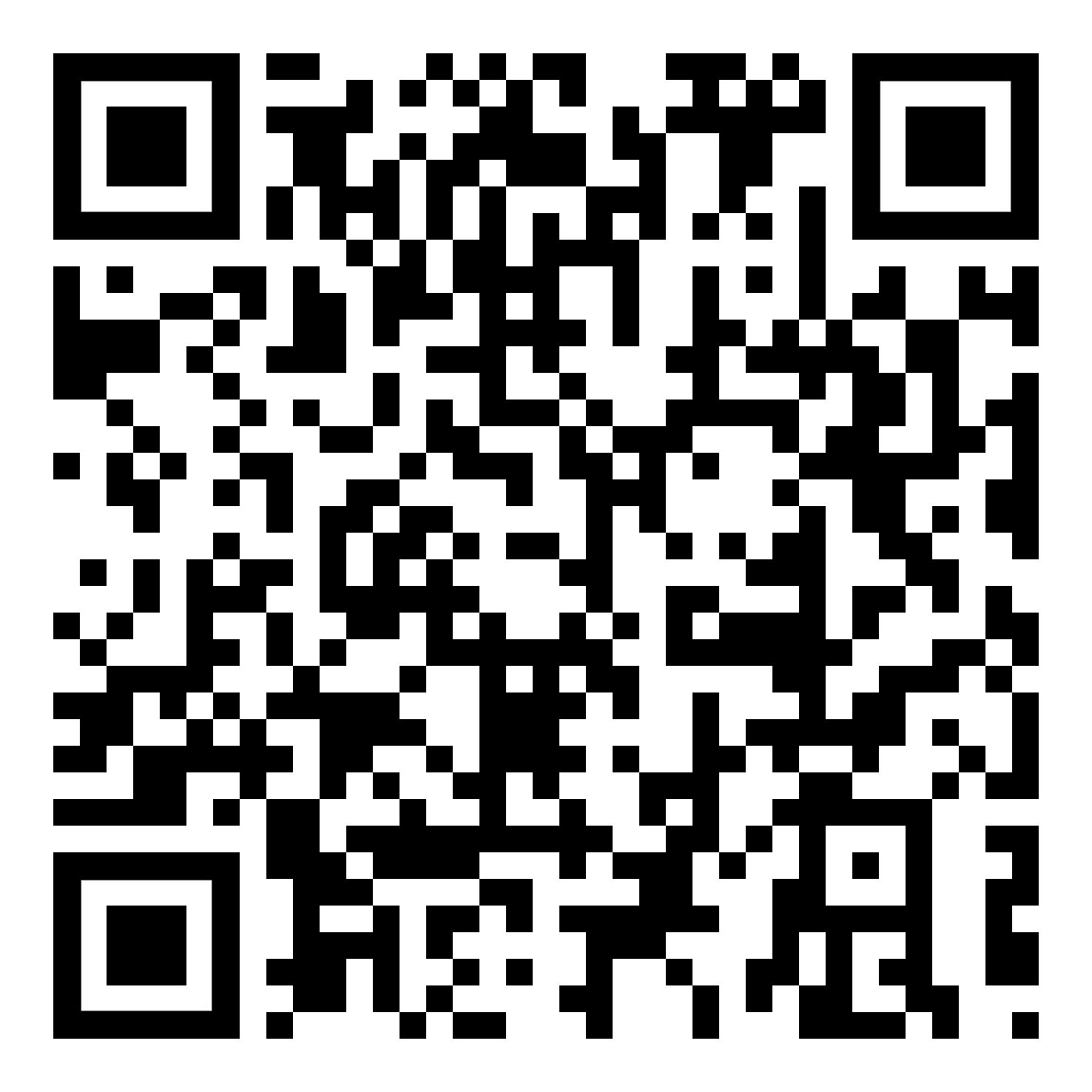 Kurzgeschichten قصص قصيرة    Short Storiesverschiedene Texte نصوص مختلفة  Various Texts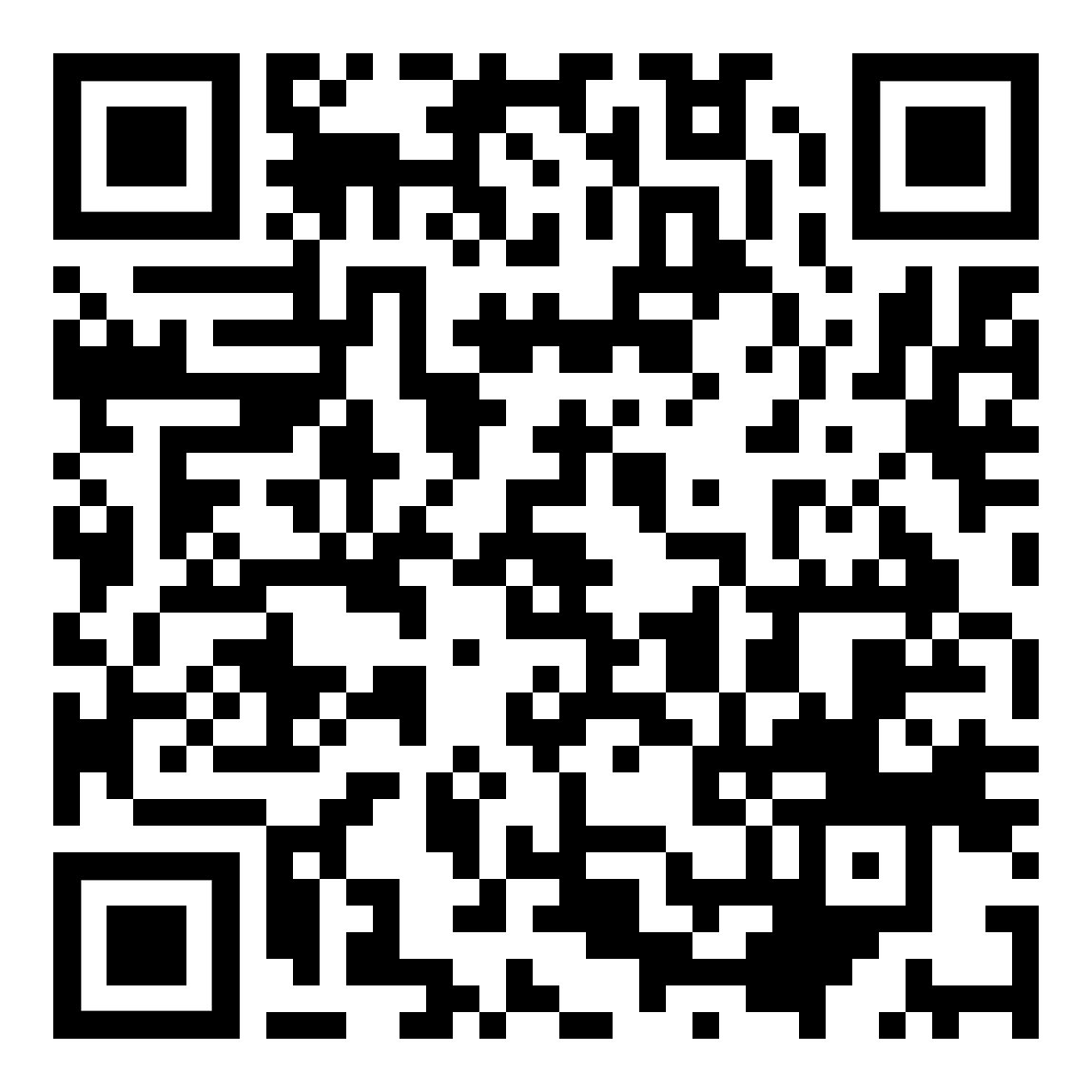 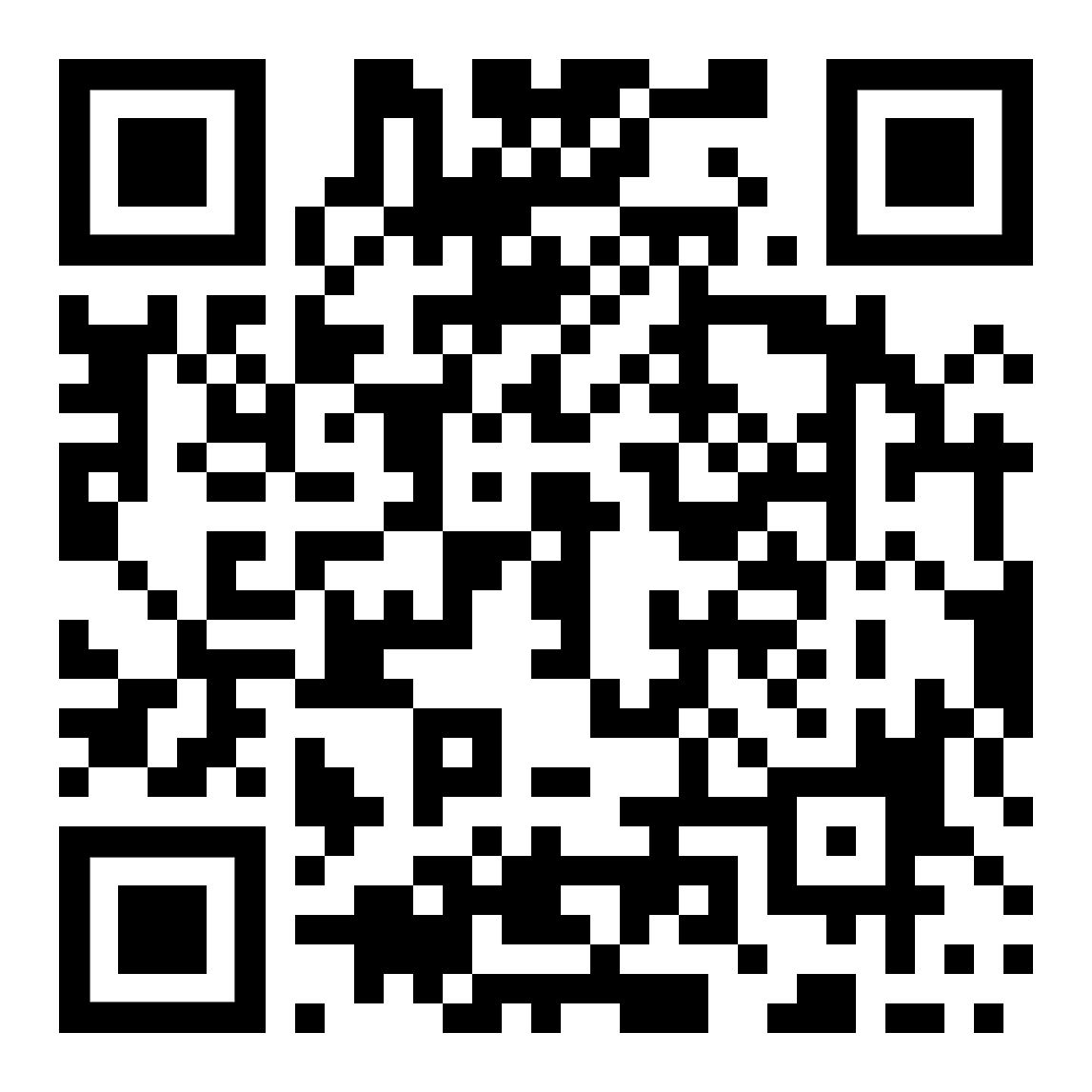 Sprache, Formen شكال الكلام والقواعد    Forms, GrammarArbeit, Bewerbung تطبيق العمل    Work, Application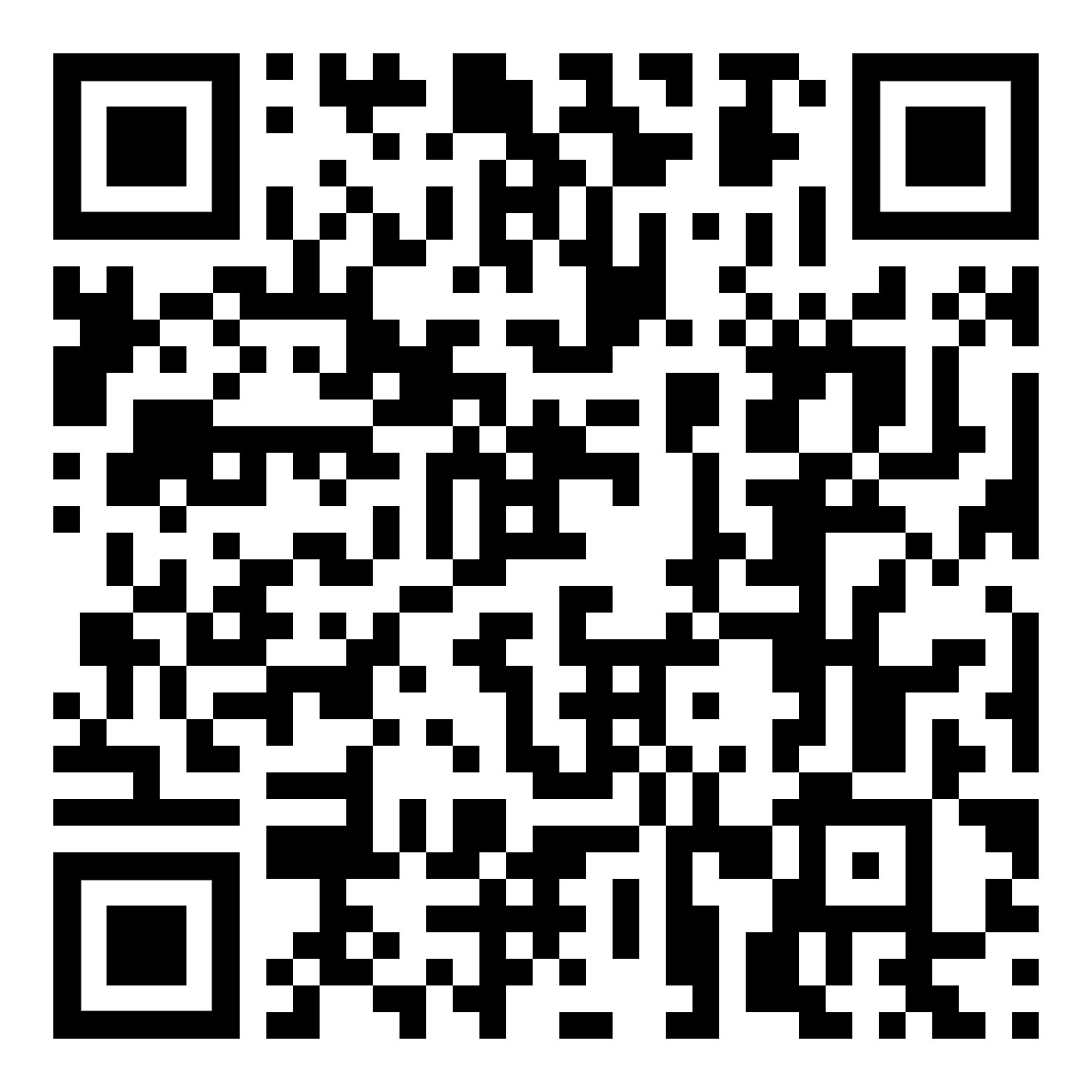 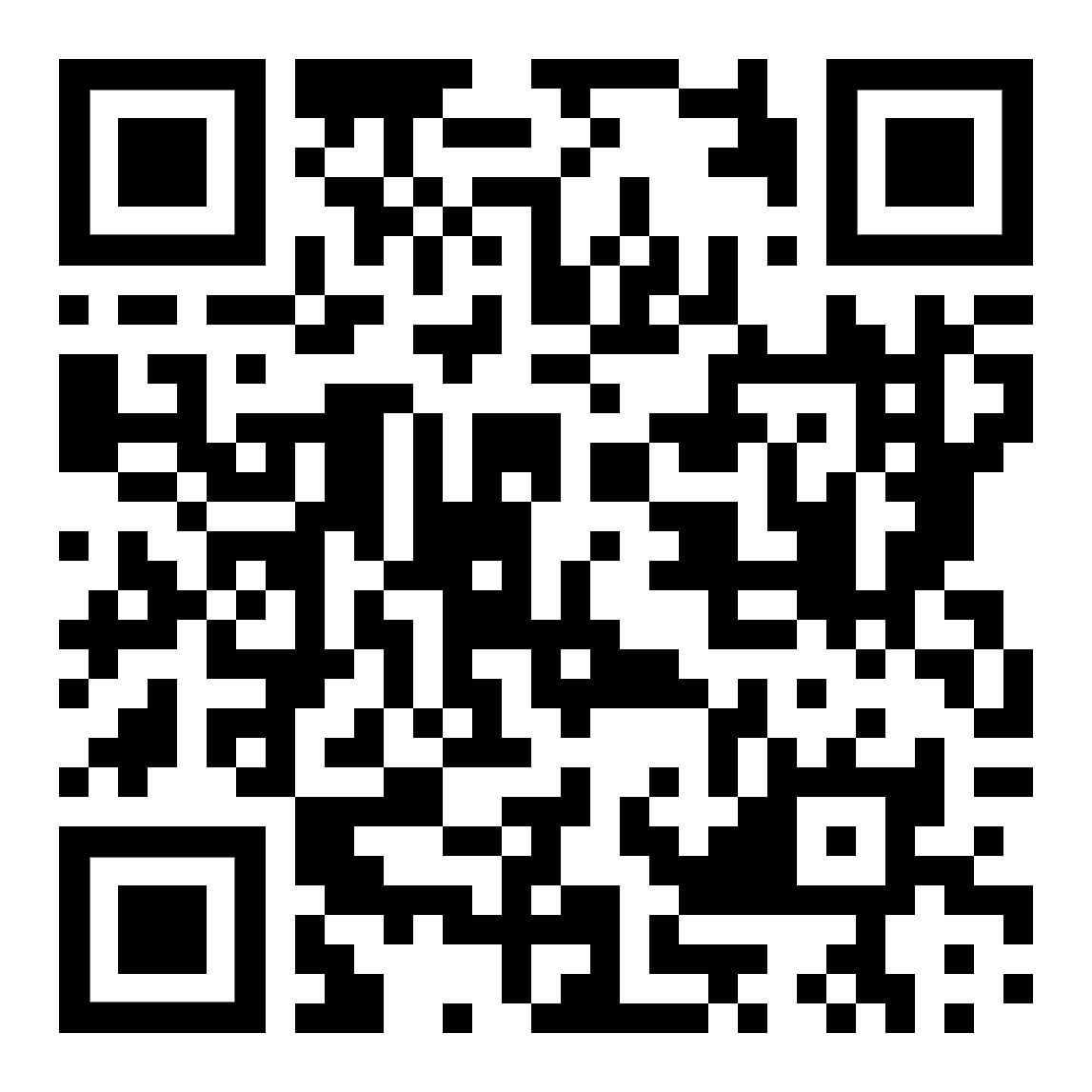 Tirol, Österreich تيرول ، النمسا    Tyrol, AustriaKurse im Web دورات على الويب   German Courses Online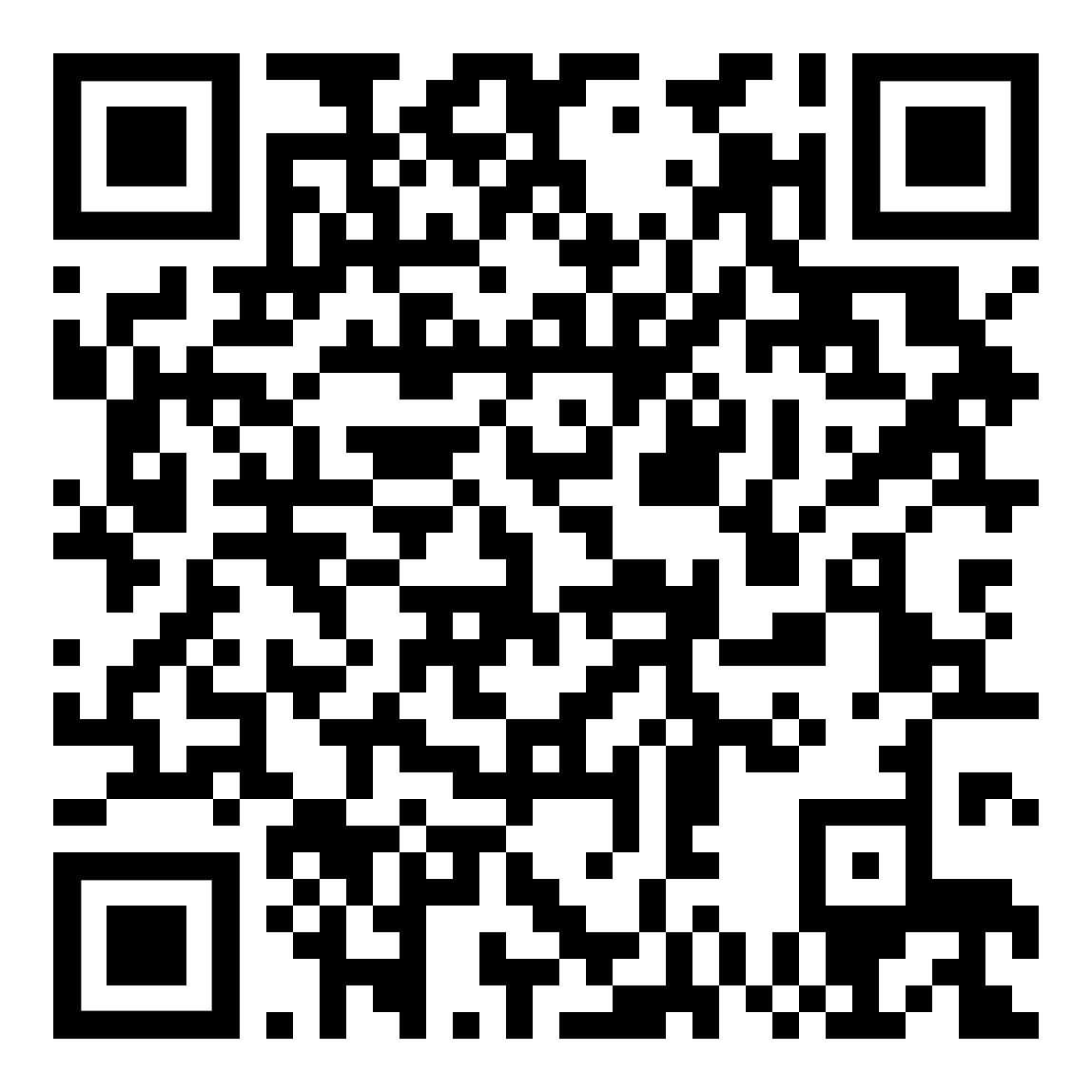 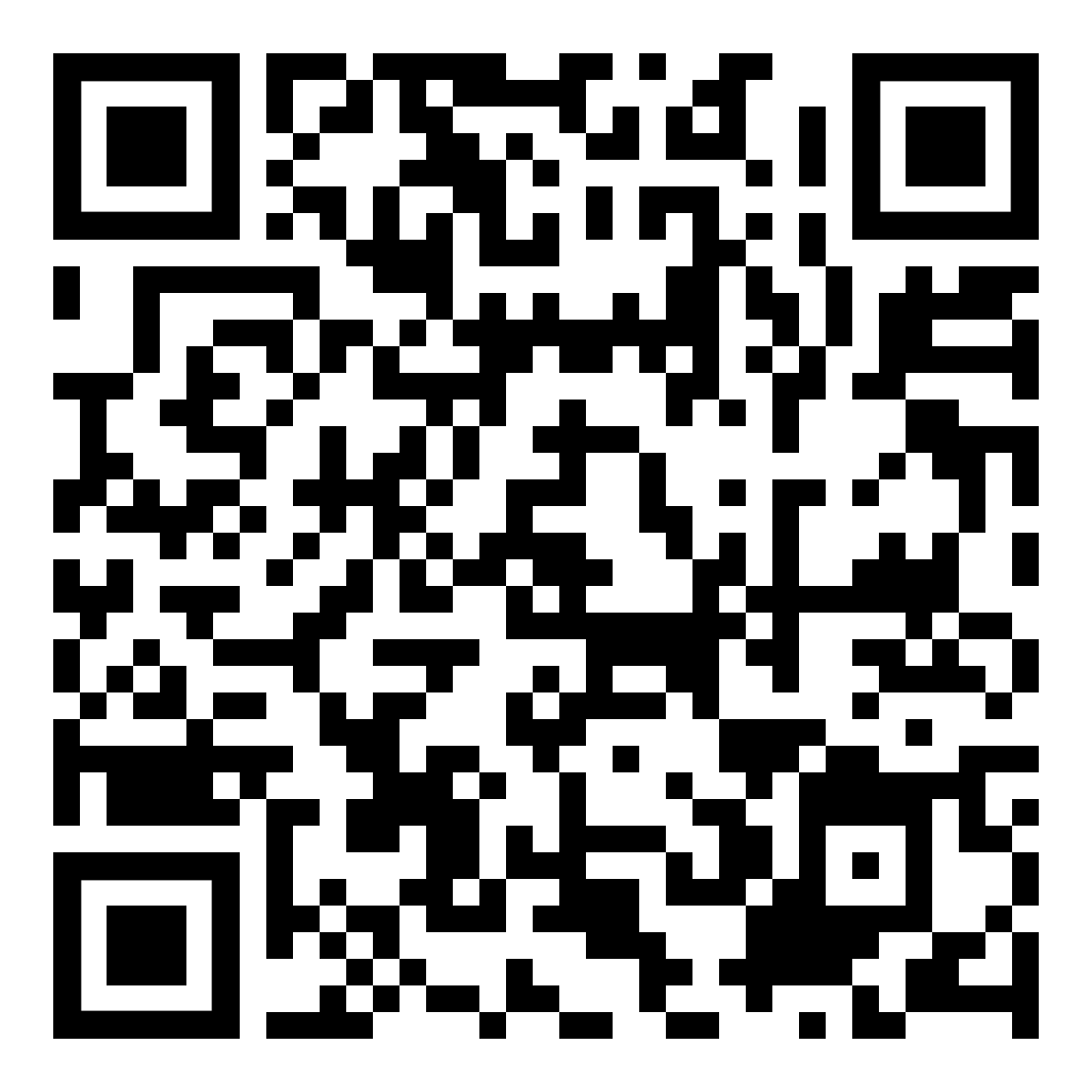 zweisprachige Bücher كتب ثنائية اللغة    Bi-lingual BooksFremdwörter  كلمات اجنبية  foreign words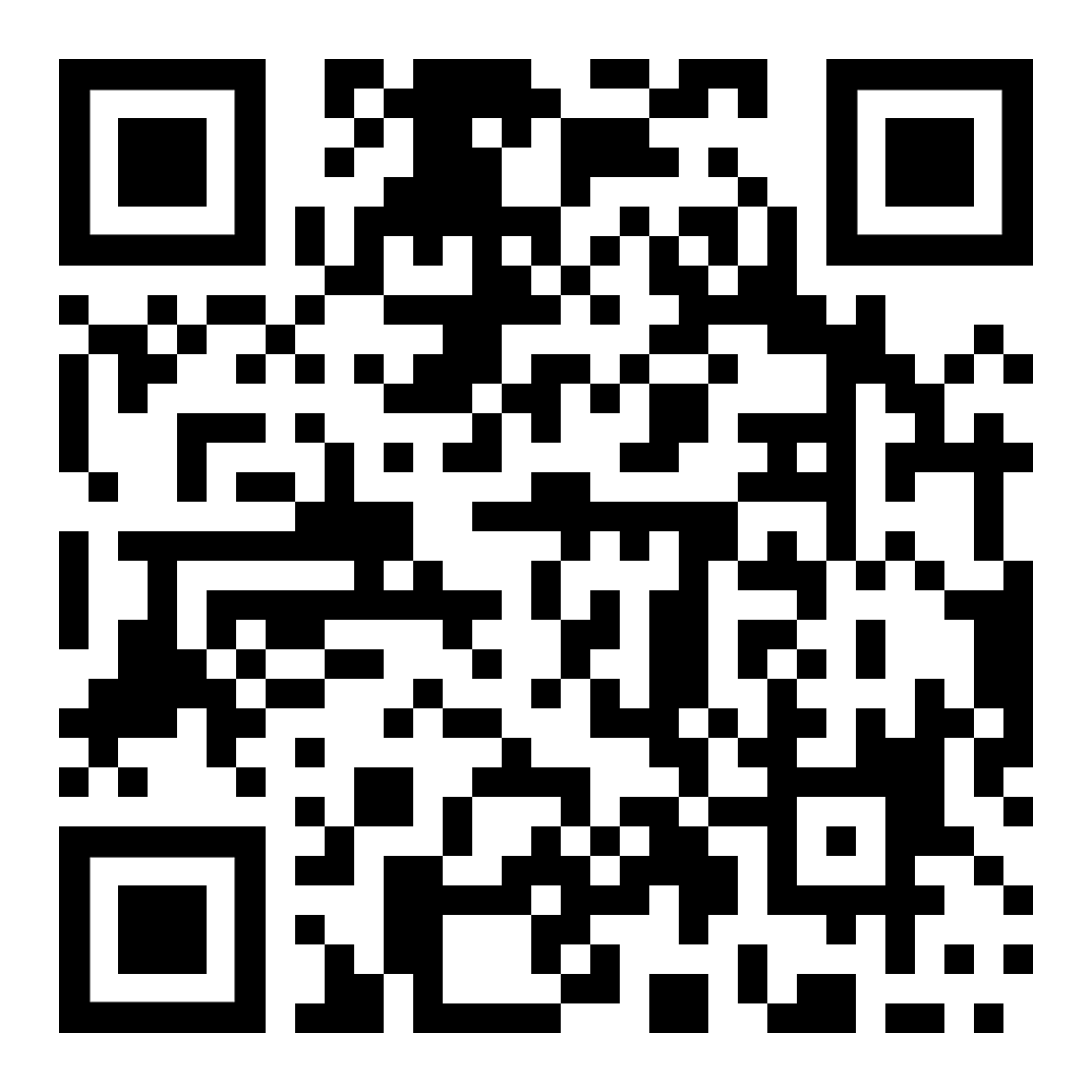 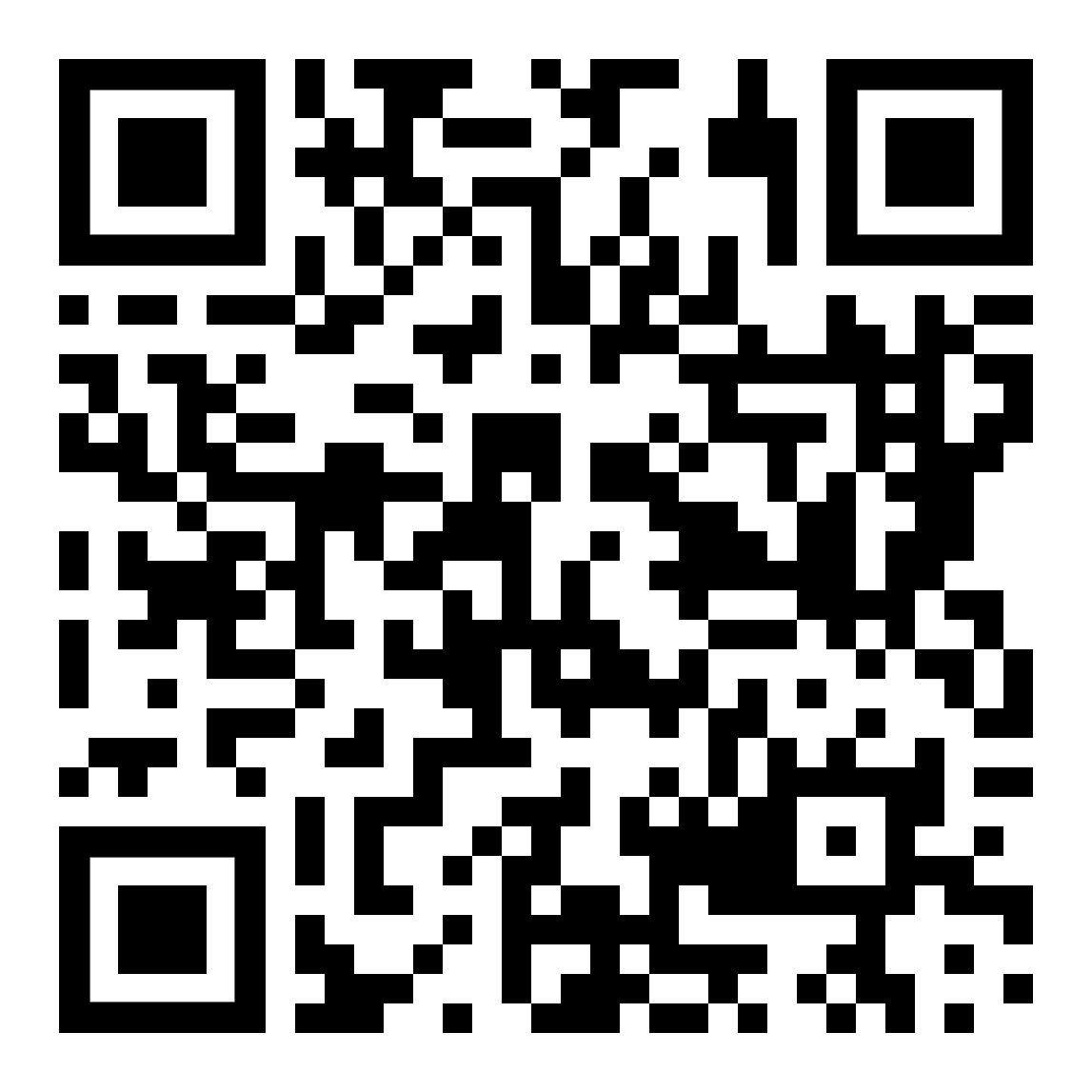 Technik, Mathematik, Beruf التكنولوجيا والرياضيات والوظيفة Engineering, ProfessionWir wünschen Euch viel Erfolg beim Entdecken Eurer neuen Sprache.So viele Sprachen Du sprichst, 
so oft bist Du Mensch …نتمنى لك كل التوفيق في اكتشاف لغتك الجديدة.العديد من اللغات التي تتحدثهافي كثير من الأحيان أنت إنسان ...We wish you every success in discovering your new language.As many languages as you speak, so often you are human ...Kurze Erklärung   /  شرح قصير  /  Short ExplanationEine Web–Version meiner Lernzettel •        zum Selbst-Studium, •        zum Lesen,•        zum Anhören, •        zum Nachsprechen•        zur Unterstützung bei Skype und •        zum Ausdrucken für Schreibübungen.Jedoch: kein Kurs oder Kursersatz, sondern eine Hilfe für Anfänger,um zu einem einfachen Grundwortschatz zu gelangen.نسخة ويب من قسائم التعلم الخاصة بي• للدراسة الذاتية ،•        ليقرأ،• للإستماع،• لتكرار• للحصول على المساعدة مع Skype و• للطباعة للكتابة التدريبات.غير أن:لا بالطبع أو استبدال بالطبع ،ولكن مساعدة للمبتدئين ،للحصول على مفردات أساسية بسيطة.A web version of my learning notes - for self-study, - to read,- to listen to, - to recite- for support with Skype and - to print out for writing exercisesHowever: no course or course replacement, but a help for beginners,to get to a simple basic vocabulary